Q4. A l’aide des textes ci-dessous, compléter le tableau (4.5 points).Q5. Expliquez pourquoi l’amie de Sheldon à tort en lui disant qu’il n’y a aucun micro-organisme sur le corps humain. (0.5 point)Q6. Calculez la proportion de bactéries présent uniquement dans notre intestin par rapport au nombre de cellule nous composant (1. Point).Activité 17 : Protocole de réalisation et d’observation microscopique des micro-organismes présents dans le yaourtNom :Prénom :Classe :Compétences travaillées :Nom :Prénom :Classe :C3 : réaliser une observation microscopique.Nom :Prénom :Classe :C3 : réaliser un dessin d’observation.Nom :Prénom :Classe :C3 : communiquer par un tableau.Nom :Prénom :Classe :Appréciations : Note :                /20Note :                /20Critères évalués : observation microscopique	                                                                  /3Utilisation d’un objectif adapté/1Mise au point correcte/1Lame centré sur l’objet à observer/1Critères évalués : dessin d’observation                                                                               /10Dessin centré/0.5Utilisation du crayon de papier /1Dessin de grande taille/1Précision du dessin + trait de crayon fin/1Ressemblance avec la réalité/1Soin/1Titre adapté/1Annotations correctement placées/2Traits d’annotations : tracés à la règle, parallèles entres eux et qui s’arrêtent au même niveau/1.5Critère évalué : calcul d’un grossissement                                                                                /1Grossissement/1Antoine Van Leeuwenhoek fut le premier à observer des bactéries (leurs tailles varient entre 1 et 10 μm , 1 μm = 10-6 m), grâce à un microscope de sa fabrication, en 1668. Il les appela « animalcules » et publia ses observations.On estime qu'il y aurait entre 4 et 6 mille milliards de milliards de milliards de bactéries dans le monde.Chez l'homme, il a été calculé que 1012 bactéries colonisent la peau, 1010 bactéries colonisent la bouche et 1014 bactéries habitent dans l'intestin. En comparaison, le corps humain est composé d'environ 1013 cellules. Un virus est une entité biologique qui nécessite une cellule hôte, dont il utilise les constituants pour se multiplier. À la fin du 20e siècle, les scientifiques isolèrent des agents infectieux, invisibles au microscope optique, qui passaient à travers les filtres de porcelaine utilisés pour recueillir les bactéries.Antoine Van Leeuwenhoek fut le premier à observer des bactéries (leurs tailles varient entre 1 et 10 μm , 1 μm = 10-6 m), grâce à un microscope de sa fabrication, en 1668. Il les appela « animalcules » et publia ses observations.On estime qu'il y aurait entre 4 et 6 mille milliards de milliards de milliards de bactéries dans le monde.Chez l'homme, il a été calculé que 1012 bactéries colonisent la peau, 1010 bactéries colonisent la bouche et 1014 bactéries habitent dans l'intestin. En comparaison, le corps humain est composé d'environ 1013 cellules. Un virus est une entité biologique qui nécessite une cellule hôte, dont il utilise les constituants pour se multiplier. À la fin du 20e siècle, les scientifiques isolèrent des agents infectieux, invisibles au microscope optique, qui passaient à travers les filtres de porcelaine utilisés pour recueillir les bactéries.Antoine Van Leeuwenhoek fut le premier à observer des bactéries (leurs tailles varient entre 1 et 10 μm , 1 μm = 10-6 m), grâce à un microscope de sa fabrication, en 1668. Il les appela « animalcules » et publia ses observations.On estime qu'il y aurait entre 4 et 6 mille milliards de milliards de milliards de bactéries dans le monde.Chez l'homme, il a été calculé que 1012 bactéries colonisent la peau, 1010 bactéries colonisent la bouche et 1014 bactéries habitent dans l'intestin. En comparaison, le corps humain est composé d'environ 1013 cellules. Un virus est une entité biologique qui nécessite une cellule hôte, dont il utilise les constituants pour se multiplier. À la fin du 20e siècle, les scientifiques isolèrent des agents infectieux, invisibles au microscope optique, qui passaient à travers les filtres de porcelaine utilisés pour recueillir les bactéries.Pasteur les nommait « infrabactéries », d'autres les qualifiaient de « virus filtrants » ou « virus ultrafiltrants ».Vers 1925, la définition d'un virus était devenue un agent responsable d'une maladie infectieuse, parasite, de taille comprise entre 0,06 et 3 μm. Le débat sur la nature des virus (vivants ou pas) repose sur des notions complexes et reste aujourd'hui ouvert.Beaucoup de virus sont inoffensifs pour l'Homme, comme le virus de la mosaïque du tabac (mais il est nocif pour certains végétaux).En revanche, d'autres virus peuvent présenter des dangers pour l'Homme plus ou moins grave (virus de la grippe, virus du SIDA, virus du rhume, …).Le virus du SIDA affaiblit les défenses de l’organisme de la personne, et est ainsi responsable de nombreuses maladies. Il se transmet d’une personne à une autre Pasteur les nommait « infrabactéries », d'autres les qualifiaient de « virus filtrants » ou « virus ultrafiltrants ».Vers 1925, la définition d'un virus était devenue un agent responsable d'une maladie infectieuse, parasite, de taille comprise entre 0,06 et 3 μm. Le débat sur la nature des virus (vivants ou pas) repose sur des notions complexes et reste aujourd'hui ouvert.Beaucoup de virus sont inoffensifs pour l'Homme, comme le virus de la mosaïque du tabac (mais il est nocif pour certains végétaux).En revanche, d'autres virus peuvent présenter des dangers pour l'Homme plus ou moins grave (virus de la grippe, virus du SIDA, virus du rhume, …).Le virus du SIDA affaiblit les défenses de l’organisme de la personne, et est ainsi responsable de nombreuses maladies. Il se transmet d’une personne à une autre Pasteur les nommait « infrabactéries », d'autres les qualifiaient de « virus filtrants » ou « virus ultrafiltrants ».Vers 1925, la définition d'un virus était devenue un agent responsable d'une maladie infectieuse, parasite, de taille comprise entre 0,06 et 3 μm. Le débat sur la nature des virus (vivants ou pas) repose sur des notions complexes et reste aujourd'hui ouvert.Beaucoup de virus sont inoffensifs pour l'Homme, comme le virus de la mosaïque du tabac (mais il est nocif pour certains végétaux).En revanche, d'autres virus peuvent présenter des dangers pour l'Homme plus ou moins grave (virus de la grippe, virus du SIDA, virus du rhume, …).Le virus du SIDA affaiblit les défenses de l’organisme de la personne, et est ainsi responsable de nombreuses maladies. Il se transmet d’une personne à une autre par un rapport sexuel avec une personne contaminé ou  par une blessure avec du sang contaminé.La grippe (aussi appelé influenza) est une maladie infectieuse. Elle est due au développement d’un virus appelé Myxovirus influenza qui touche les oiseaux, certains mammifères comme le phoque, le porc et l’être humain. Il se transmet d’un individu à l’autre par l’air et le contact avec une personne malade.Saccharomyces cerevisiae (la levure de bière) est utilisée pour faire de la bière et du pain depuis plus de 6 000 ans ! On s’en sert aussi pour faire du vin et il est très utilisé en recherche biomédicale. Une seule cellule de ce champignon microscopique (qui mesure de 4 à 6 µm) peut en produire 1 000 000 en seulement 6 heures.par un rapport sexuel avec une personne contaminé ou  par une blessure avec du sang contaminé.La grippe (aussi appelé influenza) est une maladie infectieuse. Elle est due au développement d’un virus appelé Myxovirus influenza qui touche les oiseaux, certains mammifères comme le phoque, le porc et l’être humain. Il se transmet d’un individu à l’autre par l’air et le contact avec une personne malade.Saccharomyces cerevisiae (la levure de bière) est utilisée pour faire de la bière et du pain depuis plus de 6 000 ans ! On s’en sert aussi pour faire du vin et il est très utilisé en recherche biomédicale. Une seule cellule de ce champignon microscopique (qui mesure de 4 à 6 µm) peut en produire 1 000 000 en seulement 6 heures.Nom du micro-organismelactobacille   Streptocoque   Streptocoque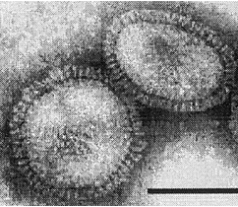              VIH             VIHSaccharomycesCervisiae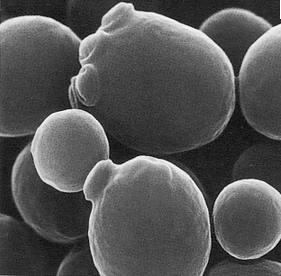 SaccharomycesCervisiaeType de micro-organismeTailleMilieu de vieFluides corporelles (sang, sperme, sécrétions vaginales)Fluides corporelles (sang, sperme, sécrétions vaginales)Un peu partout où il y a du sucre (fruits, fleurs…)Un peu partout où il y a du sucre (fruits, fleurs…)Maladie provoquée grippeUtilisation par l’HommeMoyen de transmission de la maladie